Thomson 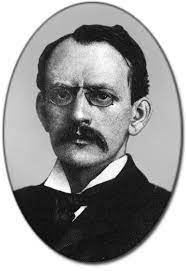 Nationaliter Britanique 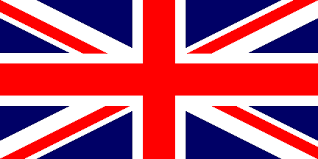 Période de temps  18 décembre 1856 et mort le 30 août 1940 Découverte Charge ÉlectriqueAnnecdote Trouve que sa resemblais a de la pudding aux prunes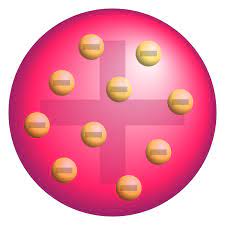 